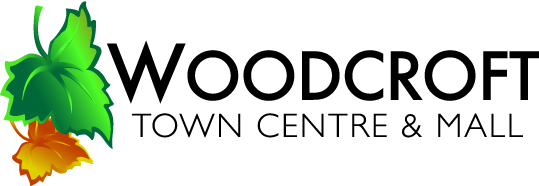 Mall LeasingApplication Form               Date of Submission …/…. /2023This form does not constitute a booking, the booking is only valid once the casual mall license has been executed by all parties.Please return the completed form to: info@wtcmanagement.com.au / Reception@bigolive.com.au    PS:  Including a copy of your public liability – Certificate of Currency to the value of $20 millionCurrent Price list from 1st of January 2023prices above do not include GST. Loadings are applicable at peak trading times i.e., Easter, Mother’s Day, Father’s Day, and Christmas (prices available on request)For more detailed information please contact:JO HANI # 0419 869 197 or Email: johani1@bigolive.com.auWael Masri # 0418 739 039 or Email: wael@bigolive.com.au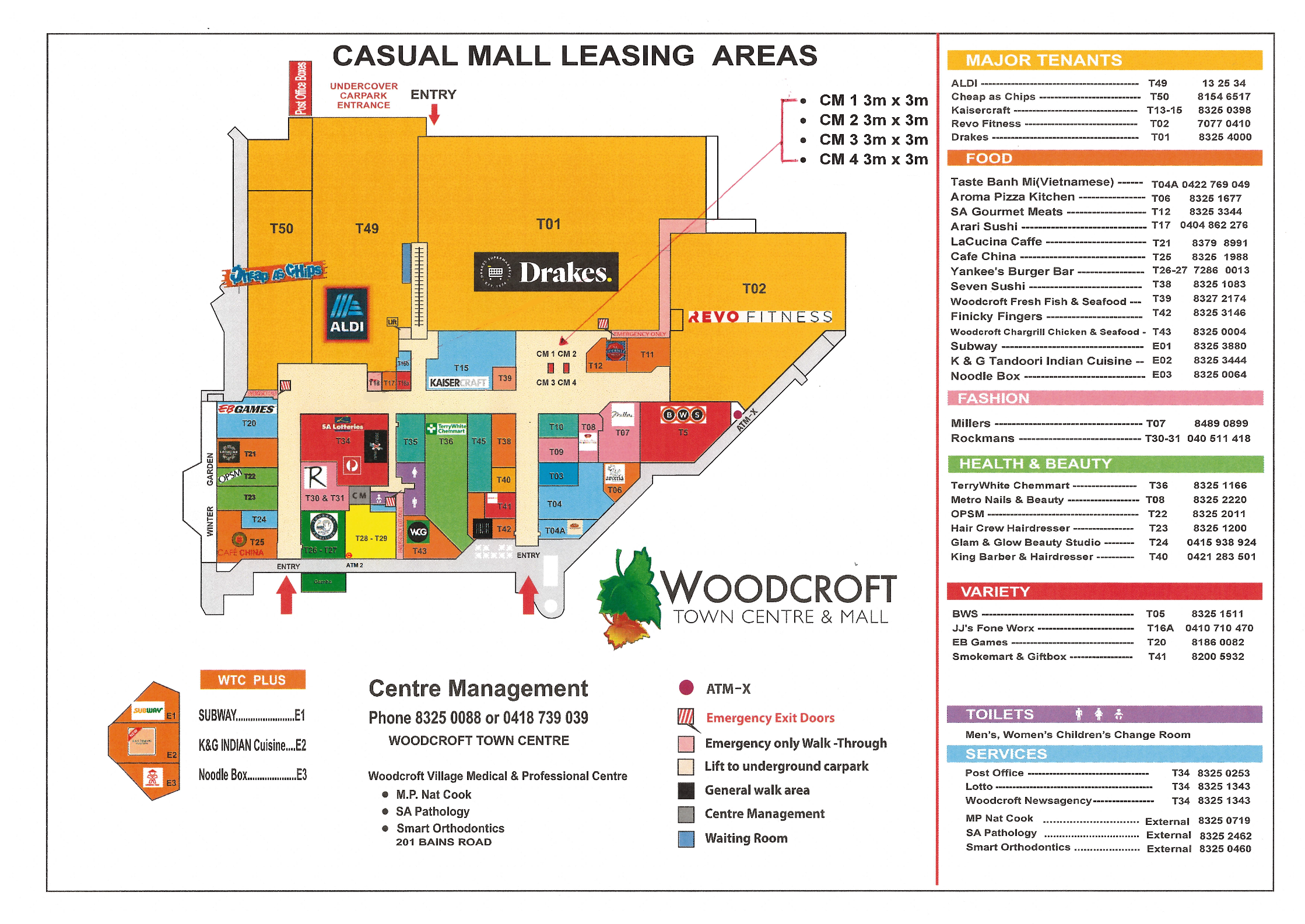 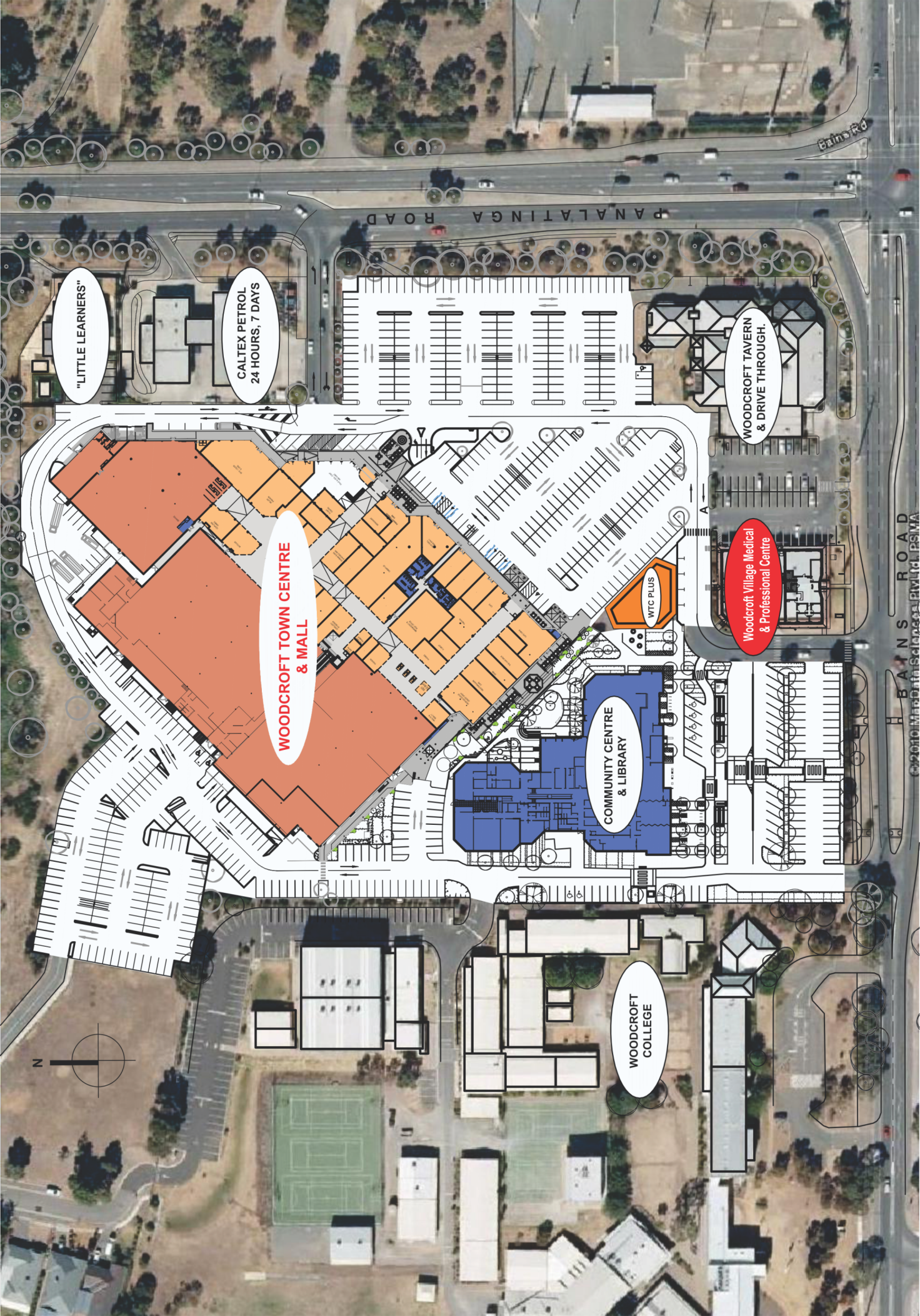 Company Name:ABN:Trading Name:Contact Person:Address 1:Address 2:Suburb:State:Postcode:Phone:Mobile:Fax:Email:Proposed usage:Site required:Date required:SiteLocationSizePowerWeekly DailyCM1Drakes Court3m x 3mYes$1,200.00 + GST$240.00 + GSTCM2Drakes Court3m x 3mYes$1,200.00 + GST$240.00 + GSTCM3Drakes Court3m x 3mYes$1,200.00 + GST$240.00 + GSTCM4Drakes Court3m x 3mYes$1,200.00 + GST$240.00 + GST